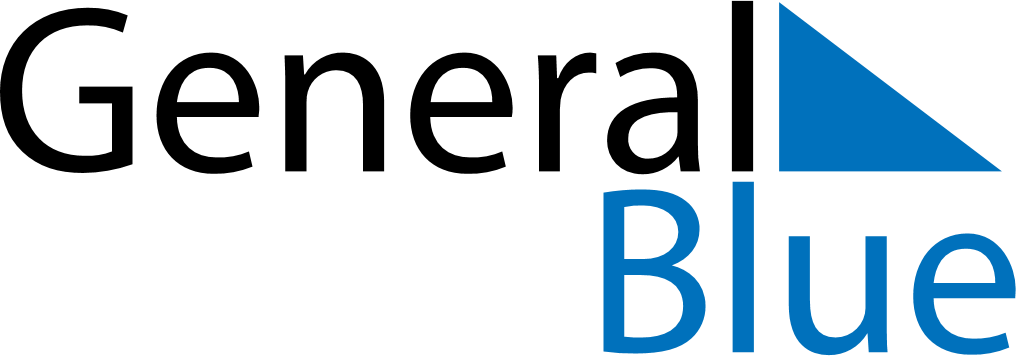 June 2024June 2024June 2024June 2024June 2024June 2024June 2024Fitii, Leeward Islands, French PolynesiaFitii, Leeward Islands, French PolynesiaFitii, Leeward Islands, French PolynesiaFitii, Leeward Islands, French PolynesiaFitii, Leeward Islands, French PolynesiaFitii, Leeward Islands, French PolynesiaFitii, Leeward Islands, French PolynesiaSundayMondayMondayTuesdayWednesdayThursdayFridaySaturday1Sunrise: 6:26 AMSunset: 5:37 PMDaylight: 11 hours and 11 minutes.23345678Sunrise: 6:26 AMSunset: 5:37 PMDaylight: 11 hours and 11 minutes.Sunrise: 6:26 AMSunset: 5:37 PMDaylight: 11 hours and 10 minutes.Sunrise: 6:26 AMSunset: 5:37 PMDaylight: 11 hours and 10 minutes.Sunrise: 6:27 AMSunset: 5:37 PMDaylight: 11 hours and 10 minutes.Sunrise: 6:27 AMSunset: 5:37 PMDaylight: 11 hours and 10 minutes.Sunrise: 6:27 AMSunset: 5:37 PMDaylight: 11 hours and 9 minutes.Sunrise: 6:28 AMSunset: 5:37 PMDaylight: 11 hours and 9 minutes.Sunrise: 6:28 AMSunset: 5:37 PMDaylight: 11 hours and 9 minutes.910101112131415Sunrise: 6:28 AMSunset: 5:37 PMDaylight: 11 hours and 9 minutes.Sunrise: 6:29 AMSunset: 5:38 PMDaylight: 11 hours and 8 minutes.Sunrise: 6:29 AMSunset: 5:38 PMDaylight: 11 hours and 8 minutes.Sunrise: 6:29 AMSunset: 5:38 PMDaylight: 11 hours and 8 minutes.Sunrise: 6:29 AMSunset: 5:38 PMDaylight: 11 hours and 8 minutes.Sunrise: 6:30 AMSunset: 5:38 PMDaylight: 11 hours and 8 minutes.Sunrise: 6:30 AMSunset: 5:38 PMDaylight: 11 hours and 8 minutes.Sunrise: 6:30 AMSunset: 5:38 PMDaylight: 11 hours and 8 minutes.1617171819202122Sunrise: 6:30 AMSunset: 5:38 PMDaylight: 11 hours and 7 minutes.Sunrise: 6:31 AMSunset: 5:39 PMDaylight: 11 hours and 7 minutes.Sunrise: 6:31 AMSunset: 5:39 PMDaylight: 11 hours and 7 minutes.Sunrise: 6:31 AMSunset: 5:39 PMDaylight: 11 hours and 7 minutes.Sunrise: 6:31 AMSunset: 5:39 PMDaylight: 11 hours and 7 minutes.Sunrise: 6:31 AMSunset: 5:39 PMDaylight: 11 hours and 7 minutes.Sunrise: 6:32 AMSunset: 5:39 PMDaylight: 11 hours and 7 minutes.Sunrise: 6:32 AMSunset: 5:40 PMDaylight: 11 hours and 7 minutes.2324242526272829Sunrise: 6:32 AMSunset: 5:40 PMDaylight: 11 hours and 7 minutes.Sunrise: 6:32 AMSunset: 5:40 PMDaylight: 11 hours and 7 minutes.Sunrise: 6:32 AMSunset: 5:40 PMDaylight: 11 hours and 7 minutes.Sunrise: 6:32 AMSunset: 5:40 PMDaylight: 11 hours and 7 minutes.Sunrise: 6:33 AMSunset: 5:41 PMDaylight: 11 hours and 7 minutes.Sunrise: 6:33 AMSunset: 5:41 PMDaylight: 11 hours and 8 minutes.Sunrise: 6:33 AMSunset: 5:41 PMDaylight: 11 hours and 8 minutes.Sunrise: 6:33 AMSunset: 5:41 PMDaylight: 11 hours and 8 minutes.30Sunrise: 6:33 AMSunset: 5:42 PMDaylight: 11 hours and 8 minutes.